بسمه تعالی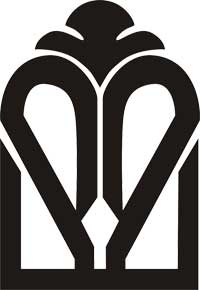 دانشگاه علوم پزشکی و خدمات بهداشتی درمانی گلستاندانشکده پرستاری و مامایی بویه گرگاندرخواست تعيين وقت براي برگزاري جلسه پیش دفاع از رساله دکتریمعاونت محترم  تحصیلات تکمیلی دانشکدهاحتراماً، بر اساس هماهنگي به عمل آمده با اساتيد راهنما و مشاور، خلاصه رساله دانشجوی دکتری جهت بررسي و تعيين تاريخ و ساعت برگزاري جلسه پیش دفاع از رساله تقديم مي گردد.عنوان رساله :نام و نام خانوادگي دانشجو:                                    شماره دانشجویی:                                 امضاي دانشجو           تاریخ: اظهار نظر شوراي تحصيلات تکميلي:                    تاریخ و امضاء معاون پژوهشی دانشكده                                         نام ونام خانوادگي و امضاء اساتيد راهنما و مشاور نام ونام خانوادگي و امضاء اساتيد راهنما و مشاور استاد راهنما :تاریخ و امضاءاستاد مشاور اول:تاریخ و امضاءاستاد مشاور دوم:تاریخ و امضاءاستاد مشاور سوم:تاریخ و امضاء